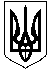 УКРАЇНА ЖИТОМИРСЬКА ОБЛАСТЬНОВОГРАД-ВОЛИНСЬКА МІСЬКА РАДАМІСЬКИЙ ГОЛОВАРОЗПОРЯДЖЕННЯвід     25.07.2022   №189(о) Про  організацію та проведення Міжнародного свята літературиі мистецтв «Лесині джерела»      Керуючись пунктами 19, 20 частини четвертої  статті 42 Закону України 
«Про місцеве самоврядування в Україні»,Указом Президента України 
від 24.02.2022 №64/2022 «Про введення воєнного стану в Україні» зі змінами, враховуючи рішення виконавчого комітету міської ради від10.02.2022
№ 379 «Про організацію та проведення Міжнародного свята літератури 
і мистецтв «Лесині джерела»», розпорядження міського голови від 24.02.2022 № 47(о) «Про запровадження воєнного стану на території Новоград-Волинської міської територіальної громади», наказ начальника Новоград-Волинської районної військової адміністрації від 01.06.2022 № 24 «Про забезпечення виконання заходів правового режиму воєнного стану», з метою організації 
та проведення заходів щодо популяризації творчості Лесі Українки:     1. Затвердити програму Міжнародного свята літератури і мистецтв «Лесині джерела» на 29-31 липня 2022 року згідно  додатку 1.     2.  Затвердити робочий план з питань організації та проведення Міжнародного свята літератури і мистецтв «Лесині джерела» з дотриманням умов воєнного стану  згідно  додатку 2.     3. Контроль за виконанням цього розпорядження покласти на заступників міського голови Борис Н.П., Якубова В.О., керуючого справами виконавчого комітету міської ради Долю О.П.Міський голова                                                                             Микола БОРОВЕЦЬ                                                                                                                                                           Додаток 1									                                                                до розпорядження міського  голови									                                                                від   25.07.2022  №189(о)ПРОГРАМАМіжнародного свята літератури і мистецтв «Лесині джерела»29, 30, 31липня 2022 року                      Керуючий справами виконавчого комітету міської ради          				    Олександр ДОЛЯ                                   Додаток 2                                                                             до розпорядження міського голови                                                             від    25.07.2022 №189(о)РОБОЧИЙ   ПЛАНз підготовки та проведенняМіжнародного свята літератури і мистецтв «Лесині джерела»Секретар  міської  ради  Гвозденко О.В. - сприяти в участі депутатів міської ради у заходах Міжнародного свята літератури і мистецтв «Лесині джерела».Заступник міського голови Борис Н.П- координувати роботу членів оргкомітету та відповідальних за заходи з питань організації та проведення Міжнародного свята літератури і мистецтв «Лесині джерела» щодо реалізації програми свята.Заступник міського голови Якубов В.О.координувати:- роботу щодо благоустрою вулиць, площ міської територіальної громади;забезпечити:- прибирання центральних вулиць, площі Лесі Українки, території фортеці, літературно-меморіального музею Лесі Українки,музею родини Косачів, краєзнавчого музеюпід час проведення заходів протягом 28-31 липня 2022 року;- встановлення прапорів на площі Лесі Українки та по місту;- підключення до електромереж.Керуючий справами виконавчого комітету міської ради Доля О.П.забезпечити:- встановлення прапорів біля Будинку рад – до 28.07.2022 року;- участьпредставників установ, підприємств, організацій у  заходах Міжнародного свята літератури і мистецтв «Лесині джерела»;- організувати вручення Почесних відзнак міста під час урочистостей свята 28.07.2022року.Відділ інформації та зв’язків з громадськістю міської ради(начальник Виговська А.В.) забезпечити:- висвітлення у місцевих засобах інформації та ПП «Студія «Калина» заходів Міжнародного свята літератури і мистецтв «Лесині джерела»;- запрошення та перебування на святі представників ЗМІ;підготувати:прес-реліз свята;виступи міському голові. Управління  житлово-комунального господарства та екологіїміської ради(начальник Годун О.В.)забезпечити:- прибирання площі Лесі Українки, парку  культури та  відпочинку, фортеці, центральних вулиць (Соборності, Шевченка, Шолом Алейхема, Замкова, родини Косачів) 28-31.07.2021 року протягом  дня (за потребою); - благоустрій  на території фортеці,  площі Лесі Українки, парку культури і відпочинку, всіх задіяних у святі вулиць до 25.07.2022 року;- чергування відповідальних спеціалістів усіх комунальних служб  на випадок надзвичайних ситуацій – 28-31.07.2022 року;- встановлення прапоріву місцях головних подій свята до 27.07.2022 року;-вжиття заходів щодо швидкого усунення аварійних та надзвичайних ситуацій в разі їх виникнення; організувати: - косіння трави на газонах  на центральних вулицях і площах, у парку культури і відпочинку та на фортеці – до 25.07.2022 року;- підключення до електромережі;- встановлення сіті-лайтів.Управління  культури і  туризму міської ради (начальник Широкопояс О.Ю.)координувати:- роботу відповідальних осіб щодо організації та проведення заходів Міжнародного свята літератури і мистецтв «Лесині джерела».- роботу режисерсько-постановчої та господарсько-адміністративної груп.Міський Палац культури ім. Лесі Українки(директор Антипчук І.Д.)забезпечити:- запрошення майстрів декоративно-ужиткового мистецтва; - організацію та проведення фрагментів свята відповідно до Програми свята;- підготовку відео презентаційних тематичнихматеріалів для  проведення  свята до 26.07.2022 року;- роботу режисерсько-постановчої та господарсько-адміністративної груп;- укриття під час проведення заходів.Літературно-меморіальний музей Лесі Українки(завідувачка  Римська В.О.)забезпечити:- організацію в музеї творчих  виставок; - організацію безкоштовних екскурсій;- проведення літературно-мистецьких заходів у музеї.Музей родини Косачів(директор Гамма Л.П.)забезпечити:- організацію в музеї творчих  виставок; - організацію безкоштовних  екскурсій; - проведення літературно-мистецьких заходів у музеї.  Краєзнавчий музей(директор Жовтюк О.М.)забезпечити:- організацію в музеї творчих  виставок; - організацію безкоштовних  екскурсій; - проведення літературно-мистецьких заходів у музеї.  Міська бібліотека (директор Онищук Л.В.)організувати  та  провести в онлайн форматі:- Всеукраїнський конкурс виконавців художнього слова ім. Лесі Українки;  - нагородження переможців конкурсу;- літературно-мистецькі заходи  та тематичні онлайн презентації;Школа мистецтв(директор ПолтавченкоЛ.В.)організувати  та  провести в онлайн форматі:- Всеукраїнський конкурс  автентичного  співу «Животоки»;- нагородження переможців конкурсів;забезпечити:- організацію міськогоконкурс малюнків «Палітра Лесиного краю»;- організацію концертної програми «Презентація музичних творів на слова Лесі Українки, Анатолія Клюска та інших українських авторів» за участю виконавців: Володимира Вітренка, Тетяни Старкіної та забезпечення слухачів.Туристичний центр(директор Томаш А.П.)організувати та провести: - тематичні екскурсії містом;- фотовиставки та вудеопрезентації.Управління  освіти  і  науки  міської ради (начальник Ващук Т.В.)забезпечити:  - організацію та проведення заходу «Ігрове містечко»: етнографічні ігри та забави, майстер-класи, аквагрим, ігрова програма для дітей та юнацтва.організацію концертної програми «Презентація музичних творів на слова Лесі Українки, Анатолія Клюска та інших українських авторів» за участю виконавців: Володимира Вітренка, Тетяни Старкіної та забезпечення слухачів.Керуючий справами виконавчого комітету міської ради                                                                      Олександр ДОЛЯ№ з/пНазва заходуДата та час проведенняМісце проведенняВідповідальний 1Церемонія підняття Державного Прапора України, Прапора міста та Прапора свята. Урочисте покладання квітів до пам’ятника Лесі Українки. Вручення відзнаки міста «Орден «Звягель» та звання «Почесний громадянин міста Новограда-Волинського»28.07.202212.00 год.Площа Лесі УкраїнкиШирокопояс О.Ю. Антипчук І.Д. Смолковська С.М.2Презентація виставки робіт майстра декоративно-прикладного та ужиткового мистецтва художника-різьбяра Станіслава Павловського28.07.2022 13.00 год.Музей родини КосачівШирокопояс О.Ю.Гамма Л.П.Жовтюк О.М.3Відео-презентація «Рядки, що зачепили душу» конкурсних   робіт   переможців XVII Всеукраїнського онлайн конкурсу виконавців художнього слова імені Лесі Українки29.07.2022 протягом дня ТРК «Калина», соціальні мережіШирокопояс О.Ю.Онищук Л.В.4Відео-презентація «Перлини моєї країни» конкурсних робіт переможців Всеукраїнського онлайн конкурсу автентичного співу «Животоки»29.07.2022 протягом дня ТРК «Калина», соціальні мережіШирокопояс О.Ю.Полтавченко Л.В.5Інформаційний відео-екскурс «Місце  натхнення: Край Лісової пісні» з села Жабориці Баранівського району29.07.2022 протягом дня ТРК «Калина», соціальні мережіШирокопояс О.Ю.Томаш А.П.6Онлайн вистава народного аматорського театру міського Палацу культури імені Лесі Українки «Йоганна – жінка Хусова» за твором Лесі Українки29.07.2022 протягом дня ТРК «Калина», соціальні мережіШирокопояс О.Ю.Антипчук І.Д. Покраса Т.Л.7Телемарафон і трансляція відеороликів,відеосюжетів та відеопрезентацій культурно-просвітницької інформації про життя 
і творчість Лесі Українки29.07.2022 протягом дня ТРК «Калина», соціальні мережіВиговська А.В.Онищук Л.В.8Тематична екскурсія «Ольга Косач-Кривинюк. Сестри» з нагоди 145-ї річниці від дня народження молодшої сестри Лесі Українки29.07.2022протягом дняМузей родини КосачівШирокопояс О.Ю. Гамма Л.П.9Тематична екскурсія «…Схожа на батька 
і вдачею і  вродою…» з нагоди 180-ї річниці від дня народження батька Лесі Українки Петра Антоновича Косача29.07.2022протягом дняМузей родини КосачівШирокопояс О.Ю. Гамма Л.П.10Виставка робіт майстра декоративно-прикладного та ужиткового мистецтва художника-різьбяра Станіслава Павловського29.07.2022 протягом дняМузей родини КосачівШирокопояс О.Ю.Гамма Л.П.11Робота виставки виробів майстрів декоративно-ужиткового мистецтва Новоград - Волинської міської територіальної громади29.07.202210.00 год.Холи міського Палацу  культури імені 
Лесі УкраїнкиШирокопояс О.Ю.Антипчук І.Д. Тимощук О.В.12Відкриття виставки творчих робіт, присвяченої драмі-феєрії «Лісова пісня» Лесі Українки. Художник – Степан Марунчак29.07.202211.00 год.Літературно-меморіальний музей Лесі УкраїнкиРимська В.О.13Відкриття та робота виставок:- робіт учнів освітніх закладів Новоград-Волинської міської територіальноїгромади 
з фондів музею «Узори, зібрані Оленою Пчілкою в Звягельському повіті, в сучасному дизайні;- книг з фондів музею «… Я здавна тую Мавку «в умі держала» з нагоди 110-ї річниці видання драми-феєрії Лесі Українки «Лісова пісня»;- світлин та ксерокопій документів "Життя, варте шанування..." до 180-річчя від дня народження Петра Антоновича Косача29.07.2022 12.00 год.Музей родини КосачівШирокопояс О.Ю. Гамма Л.П.14Круглий стіл «Олена Пчілка. Леся Українка. Обстоювання української національної ідеї»29.07.2022 12.30 год.Музей родини КосачівШирокопояс О.Ю. Гамма Л.П.15Відкриття та робота виставок:- геологічної виставки «Чарівний світ мінералів»;- виставки побуту та культурної спадщини Поліського краю «Від Зернини до Хлібини»;- етнографічної колекції «Малюнок голкою»29.07.202214.00 год.Краєзнавчий музей Широкопояс О.Ю. Жовтюк О.М.16Підбиття підсумків краєзнавчої вікторини «Стежинами Історії» та нагородження переможців29.07.202214.30 год.Краєзнавчий музей Широкопояс О.Ю. Жовтюк О.М.17«Ігрове містечко»: етнографічні ігри та забави, майстер-класи, аквагрим, ігрова програма для дітей та юнацтва29.07.202215.00 год.Територія фортеціВащук Т.В. Добровольна О.Х.18Презентація музичних творів на слова Лесі Українки, Анатолія Клюска та інших українських авторів. Виконавці: член спілки театральних діячів України, провідний актор Криворізького міського театру драми та музичної комедії ім. Т. Г. Шевченка Вітренко Володимир, акомпаніатор – викладач Криворізького державного педагогічного університету, солістка оркестру Криворізького міського театру драми та музичної комедії 
ім. Т. Г. Шевченка Тетяна Старкіна29.07.202215.00 год.Школа мистецтвШирокопояс О.Ю.Полтавченко Л.В.19Презентація та інформаційний супровід фотовиставки «Місцями натхнення»29.07.202216.00 год.Прилегла територія міського Палацу культуриімені Лесі Українки, алея до ФортеціШирокопояс О.Ю. Томаш А.П.20Презентація виставки міського конкуру малюнків «Палітра Лесиного краю» та нагородження переможців29.07.202216.30 год.Прилегла територія міського Палацу культуриімені Лесі УкраїнкиШирокопояс О.Ю. Полтавченко Л.В. Легензова С.М.21Онлайн вітання міст-побратимів30.07.2022протягом дняТРК «Калина», соціальні мережіВиговська А.В.Антипчук І.Д. Смолковська С.М.22Благодійний онлайн концерт за участю мистецьких колективів Новоград-Волинської міської територіальної громади на підтримку Збройних Сил України30.07.2022протягом дняТРК «Калина», соціальні мережіВиговська А.В.Антипчук І.Д. Смолковська С.М.23Відео-презентація «Рядки, що зачепили душу» конкурсних   робіт   переможців XVII Всеукраїнського онлайн конкурсу виконавців художнього слова імені Лесі Українки30.07.2022 протягом дня ТРК «Калина», соціальні мережіШирокопояс О.Ю.Онищук Л.В.24Відео-презентація «Перлини моєї країни» конкурсних робіт переможців Всеукраїнського онлайн конкурсу автентичного співу «Животоки»30.07.2022 протягом дняТРК «Калина», соціальні мережіШирокопояс О.Ю.Полтавченко Л.В.25Інформаційний відео-екскурс «Місце  натхнення: Край Лісової пісні» з села Жабориці Баранівського району30.07.2022 протягом дня ТРК «Калина», соціальні мережіШирокопояс О.Ю.Томаш А.П.26Телемарафон і трансляція відеороликів, відео сюжетів та відеопрезентацій культурно-просвітницької інформації про життя 
і творчість Лесі Українки30.07.2022 протягом дня ТРК «Калина», соціальні мережіВиговська А.В.Онищук Л.В.27Онлайн вистава народного аматорського театру міського Палацу культури імені Лесі Українки «Йоганна – жінка Хусова» за твором 
Лесі Українки30.07.2022 протягом дня ТРК «Калина», соціальні мережіШирокопояс О.Ю.Антипчук І.Д. Покраса Т.Л.28Тематична екскурсія «Ольга Косач-Кривинюк. Сестри» з нагоди 145-ї річниці від дня народження молодшої сестри Лесі Українки30.07.2022протягом дняМузей родини КосачівШирокопояс О.Ю. Гамма Л.П.29Тематична екскурсія «…Схожа на батька і вдачею і  вродою…» з нагоди 180-ї річниці від дня народження батька Лесі Українки Петра Антоновича Косача30.07.2022протягом дняМузей родини КосачівШирокопояс О.Ю. Гамма Л.П.30Виставка робіт майстра декоративно-прикладного та ужиткового мистецтва художника-різьбяра Станіслава Павловського30.07.2022 протягом дняМузей родини КосачівШирокопояс О.Ю.Гамма Л.П.31Робота виставки творчих робіт, присвяченої драмі-феєрії «Лісовапісня» Лесі Українки. Художник – Степан Марунчак30.07.2022протягом дняЛітературно-меморіальний музей Лесі УкраїнкиРимська В.О.32Робота виставок:- робіт учнів освітніх закладів Новоград-Волинської міської територіальноїгромади з фондів музею «Узори, зібрані Оленою Пчілкою в Звягельському повіті, в сучасному дизайні;- книг з фондів музею «… Я здавна тую Мавку «в умі держала» з нагоди 110-ї річниці видання драми-феєрії Лесі Українки «Лісова пісня»;- світлин та ксерокопій документів "Життя, варте шанування..." до 180-річчя від дня народження Петра Антоновича Косача30.07.2022 протягом дняМузей родини КосачівШирокопояс О.Ю. Гамма Л.П.33Фотовиставка «Місцями натхнення».Екскурсія «Вона обрала собі горде ім’я Українка»30.07.2022протягом дняПрилегла територія міського Палацу культуриімені Лесі Українки, алея до ФортеціШирокопояс О.Ю. Томаш А.П.34Виставка міського конкуру малюнків «Палітра Лесиного краю»30.07.2022протягом дняПрилегла територія міського Палацу культуриімені Лесі УкраїнкиШирокопояс О.Ю. Полтавченко Л.В. Легензова С.М.35 Робота виставок:- геологічної виставки «Чарівний світ мінералів»;- виставки побуту та культурної спадщини Поліського краю «Від Зернини до Хлібини»;- етнографічної колекції «Малюнок голкою»30.07.2022протягом дняКраєзнавчий музей Широкопояс О.Ю. Жовтюк О.М.36Робота виставки виробів майстрів декоративно-ужиткового мистецтва Новоград - Волинської міської територіальної громади30.07.202210.00 год.Холи міського Палацу  культури імені 
Лесі УкраїнкиШирокопояс О.Ю.Антипчук І.Д. Тимощук О.В.37Нагородження переможців Всеукраїнського онлайн конкурсу автентичного співу «Животоки», XVII Всеукраїнського онлайн конкурсу виконавців художнього слова імені Лесі Українки у форматі онлайн30.07.202210.30 год.Міський Палац культури імені Лесі УкраїнкиБорис Н.П.Широкопояс О.Ю.Романчук О.О.Онищук Л.В. Полтавченко Л.В.38Поетичний майданчик під відкритим небом «У вінок шани Лесі Українки».30.07.202211.00 год.Літературно-меморіальний музей Лесі УкраїнкиШирокопояс О.Ю.Ващук Т.В.Антипчук І.Д. Тимощук О.В. Римська В.О.39Відзначення лауреатів обласної літературно-мистецької премії імені Олени Пчілки30.07.202213.30 год.Літературно-меморіальний музей Лесі УкраїнкиРимська В.О.40«Леся Українка як євроінтегратор України». Зустріч із Петром Кралюком, головою Вченої ради Національного університету «Острозька академія», професором, заслуженим діячем науки і техніки України30.07.202214.00 год.Літературно-меморіальний музей Лесі УкраїнкиБорис Н.П.Широкопояс О.Ю.Римська В.О.41Круглий стіл на тему: «Наш край віддав на вільний був, таким повік він буде...»30.07.202216.00 год.Літературно-меморіальний музей Лесі УкраїнкиРимська В.О.42Родинне спілкування «Ми з України»30.07.202217.00 год.Музей родини КосачівШирокопояс О.Ю.Гамма Л.П.43Онлайн вітання міст-побратимів31.07.2022протягом дняТРК «Калина», соціальні мережіВиговська А.В.Антипчук І.Д. Смолковська С.М.44Благодійний онлайн концерт за участю мистецьких колективів Новоград-Волинської міської територіальної громади на підтримку Збройних Сил України31.07.2022протягом дняТРК «Калина», соціальні мережіВиговська А.В.Антипчук І.Д. Смолковська С.М.45Відео-презентація «Рядки, що зачепили душу» конкурсних   робіт   переможців XVII Всеукраїнського онлайн конкурсу виконавців художнього слова імені Лесі Українки31.07.2022 протягом дня ТРК «Калина», соціальні мережіШирокопояс О.Ю.Онищук Л.В.46Відео-презентація «Перлини моєї країни» конкурсних робіт переможців Всеукраїнського онлайн конкурсу автентичного співу «Животоки»31.07.2022 протягом дняТРК «Калина», соціальні мережіШирокопояс О.Ю.Полтавченко Л.В.47Інформаційний відео-екскурс «Місце  натхнення: Край Лісової пісні» з села Жабориці Баранівського району31.07.2022 протягом дня ТРК «Калина», соціальні мережіШирокопояс О.Ю.Томаш А.П.48Телемарафон і трансляція відеороликів відео сюжетів та відеопрезентацій культурно-просвітницької інформації про життя і творчість Лесі Українки31.07.2022 протягом дня ТРК «Калина», соціальні мережіВиговська А.В.Онищук Л.В.49Прем’єра онлайн вистави народного молодіжного аматорського театру міського Палацу культури імені Лесі Українки «Скарб» за твором Олени Пчілки. Режисер – Тетяна Покраса31.07.2022 протягом дня ТРК «Калина», соціальні мережіШирокопояс О.Ю.Антипчук І.Д. Покраса Т.Л.50Тематична екскурсія «Ольга Косач-Кривинюк. Сестри» з нагоди 145-ї річниці від дня народження молодшої сестри Лесі Українки31.07.2022протягом дняМузей родини КосачівШирокопояс О.Ю. Гамма Л.П.51Тематична екскурсія «… Схожа на батька 
і вдачею і  вродою…» з нагоди 180-ї річниці від дня народження батька Лесі Українки Петра Антоновича Косача31.07.2022протягом дняМузей родини КосачівШирокопояс О.Ю. Гамма Л.П.52Виставка робіт майстра декоративно-прикладного та ужиткового мистецтва художника-різьбяра Станіслава Павловського31.07.2022 протягом дняМузей родини КосачівШирокопояс О.Ю.Гамма Л.П.53Робота виставок:- робіт учнів освітніх закладів Новоград-Волинської міської територіальноїгромади 
з фондів музею «Узори, зібрані Оленою Пчілкою в Звягельському повіті, в сучасному дизайні;- книг з фондів музею «… Я здавна тую Мавку «в умі держала» з нагоди 110-ї річниці видання драми-феєрії Лесі Українки «Лісова пісня»;- світлин та ксерокопій документів "Життя, варте шанування..." до 180-річчя від дня народження Петра Антоновича Косача31.07.2022 протягом дняМузей родини КосачівШирокопояс О.Ю. Гамма Л.П.54Робота виставки творчих робіт, присвяченоїдрамі-феєрії «Лісовапісня» Лесі Українки. Художник – Степан Марунчак31.07.2022протягом дняЛітературно-меморіальний музей Лесі УкраїнкиРимська В.О.55Робота виставок:- геологічної виставки «Чарівний світ мінералів»;- виставки побуту та культурної спадщини Поліського краю «Від Зернини до Хлібини»;- етнографічної колекції «Малюнок голкою»31.07.2022протягом дняКраєзнавчий музей Широкопояс О.Ю. Жовтюк О.М.56Презентація книги Любові Ян «Сто днів війни»31.07.202212.00 год.Idea HUBШирокопояс О.Ю.Онищук Л.В.57Презентація музичних творів на слова Лесі Українки, Анатолія Клюска та інших українських авторів. Виконавці: член спілки театральних діячів України, провідний актор Криворізького міського театру драми та музичної комедії ім. Т.Г. Шевченка Вітренко Володимир, акомпаніатор – викладач Криворізького державного педагогічного університету, солістка оркестру Криворізькогоміського театру драми та музичної комедії  ім. Т. Г. Шевченка Тетяна Старкіна31.07.202214.00 год.Музей родини КосачівШирокопояс О.Ю.Гамма Л.П.